	ส่วนที่ 1คำแถลง วิสัยทัศน์ พันธกิจและ จุดมุ่งหมายการพัฒนา1.วิสัยทัศน์ (Vission)	“ยกระดับคุณภาพชีวิต พัฒนาเศรษฐกิจและการท่องเที่ยว ส่งเสริมการศึกษา อนุรักษ์ภูมิปัญญาประเพณีท้องถิ่น”2.พันธกิจ (Mission)๑. พัฒนา ส่งเสริม สนับสนุน การจัดการศึกษาในระบบและนอกระบบ ตลอดจนส่งเสริมการรับรู้ข้อมูลข่าวสาร เทคโนโลยี นวัตกรรมอื่นๆ ที่เป็นประโยชน์ต่อประชาชน	๒. ส่งเสริม อนุรักษ์ สืบสาน ศิลปวัฒนธรรม จารีตประเพณี และภูมิปัญญาท้องถิ่น	๓. พัฒนา ส่งเสริม สนับสนุน การประกอบอาชีพของประชาชนตามหลักเศรษฐกิจพอเพียง	๔. พัฒนา ส่งเสริม สนับสนุน และจัดบริการด้านสาธารณสุข๕. พัฒนา ส่งเสริม สร้างความเข็มแข็งให้ชุมชนอย่างยั่งยืน รวมทั้งพัฒนาสตรี เด็ก ผู้สูงอายุ ผู้พิการ ผู้ด้อยโอกาส ในชุมชน โดยยึดหลักประชาชนเป็นศูนย์กลาง๖. จัดให้มีระบบสาธารณูปโภคและบริการพื้นฐานที่ครบครันพัฒนาเส้นทางคมนาคมขนส่งถนน สะพาน ไฟฟ้า โทรศัพท์ ๗ .จัดให้มีการบำรุงรักษาแหล่งน้ำเพื่อการอุปโภคบริโภค แหล่งน้ำเพื่อการเกษตร และพัฒนาระบบประปา ที่กักเก็บน้ำเพื่อการอุปโภคบริโภค 	๘. ส่งเสริม อนุรักษ์ และบริการจัดการ ทรัพยากรธรรมชาติและสิ่งแวดล้อม	๙. ส่งเสริม และบริหารจัดการ การท่องเที่ยว	๑๐. ส่งเสริมการมีส่วนร่วมและสร้างสำนึกทางการเมืองในระบอบประชาธิปไตยให้กับประชาชน	๑๑. พัฒนาและส่งเสริมการบริหารจัดการบ้านเมืองที่ดีตามหลักธรรมาภิบาล3.จุดมุ่งหมายเพื่อการพัฒนา๑.ประชาชนมีการศึกษา และได้รับข้อมูล ข่าวสารเกี่ยวกับเทคโนโลยีนวัตกรรมที่เป็นประโยชน์อย่างเพียงพอต่อความต้องการ	๒.ประชาชนอนุรักษ์และสืบสาน ศิลปวัฒนธรรม จารีตประเพณี และภูมิปัญญาท้องถิ่นของตนเอง	๓.ประชาชนมีความเป็นอยู่ที่ดีมีการประกอบอาชีพและมีกิจกรรมทางเศรษฐกิจตามหลักเศรษฐกิจ พอเพียง	๔. ประชาชนมีสุขภาพแข็งแรง และได้รับบริการด้านสาธารณสุขอย่างทั่วถึง๕.ชุมชนได้รับการพัฒนาอย่างยั่งยืนด้วยการพึ่งพาตนเองประชาชนเป็นศูนย์กลางชุมชนมีความเข้มแข็งผู้หญิง เด็ก ผู้สูงอายุ ผู้พิการ ผู้ด้อยโอกาส ได้รับการพัฒนาอย่างเท่าเทียม๖. ประชาชนมีระบบสาธารณูปโภค เส้นทางคมนาคมขนส่ง ถนน สะพาน ไฟฟ้า โทรศัพท์ และบริการพื้นฐานที่ครบครัน๗. ประชาชนมีระบบประปาเพื่อการอุปโภคบริโภคที่มีคุณภาพ มีแหล่งน้ำเพื่อการเกษตร มีที่กักเก็บน้ำอย่างเพียงพอ	๘. ประชาชนอนุรักษ์ และมีการบริหารจัดการทรัพยากรธรรมชาติและสิ่งแวดล้อมในชุมชนที่ดี 	๙.  ประชาชนมีความสามารถบริหารจัดการและได้รับประโยชน์จากแหล่งท่องเที่ยวในพื้นที่ 	๑๐.ประชาชนมีส่วนร่วมทางการเมืองตามระบอบประชาธิปไตย	๑๑. หน่วยงานราชการมีการบริหารจัดการบ้านเมืองที่ดีตามหลักธรรมาภิบาล4.ยุทธศาสตร์และแนวทางการพัฒนา	ยุทธศาสตร์และแนวทางการพัฒนา ของ องค์การบริหารส่วนตำบลแม่อูคอ ประกอบด้วย 7 ยุทธศาสตร์ สอดคล้องกับยุทธศาสตร์การพัฒนาขององค์กรปกครองส่วนท้องถิ่นจังหวัดแม่ฮ่องสอน ดังนี้ยุทธศาสตร์ที่ ๑ การพัฒนาด้านโครงสร้างพื้นฐานและสาธารณูปโภค		แนวทางการพัฒนา	๑.๑  การพัฒนาโครงสร้างพื้นฐานด้านคมนาคมขนส่ง๑.๒  การพัฒนาสาธารณูปโภคและแหล่งน้ำยุทธศาสตร์ที่ ๒ การพัฒนาด้านเศรษฐกิจ แนวทางการพัฒนา๒.๑  การพัฒนาศักยภาพในการประกอบอาชีพ ๒.๒  การส่งเสริมเศรษฐกิจแบบพอเพียงตามแนวพระราชดำริยุทธศาสตร์ที่ ๓ การพัฒนาด้านส่งเสริมคุณภาพชีวิต พัฒนาคนและสังคม และการเรียนรู้แนวทางการพัฒนา๓.๑  การส่งเสริมการศึกษา การเรียนรู้ การรับรู้ข้อมูลข่าวสาร เทคโนโลยีนวัตกรรม๓.๒  การขจัดปัญหาความยากจนและเสริมสร้างความเข้มแข็งชุมชน๓.๓  การส่งเสริมสุขภาพอนามัย การกีฬา และนันทนาการยุทธศาสตร์ที่ ๔ การพัฒนาด้านการอนุรักษ์ ส่งเสริม สืบทอด ศิลปวัฒนธรรม จารีตประเพณี ภูมิปัญญาท้องถิ่นแนวทางการพัฒนา๔.๑  การส่งเสริมสนับสนุน การอนุรักษ์และสืบทอด ศิลปวัฒนธรรม จารีตประเพณี และภูมิปัญญาท้องถิ่นยุทธศาสตร์ที่ ๕ การพัฒนาด้านการอนุรักษ์ทรัพยากรธรรมชาติและสิงแวดล้อมแนวทางการพัฒนา๕.๑  การอนุรักษ์ทรัพยากรธรรมชาติและสิ่งแวดล้อม๕.๒  การบริหารจัดการทรัพยากรธรรมชาติและสิ่งแวดล้อมยุทธศาสตร์ที่ ๖ การพัฒนาด้านการท่องเที่ยวแนวทางการพัฒนา๖.๑  การพัฒนาปรับปรุงและการบริหารจัดการแหล่งท่องเที่ยวอย่างเป็นระบบยุทธศาสตร์ที่ ๗ การพัฒนาด้านการบริหารจัดการบ้านเมืองที่ดีแนวทางการพัฒนา๗.๑ การสร้างจิตสำนึกและพัฒนาขีดความสามารถของบุคลากรภาครัฐ การปรับปรุงกฎระเบียบ วิธีการทำงาน และการสร้างแรงจูงใจ๗.๒  การตรวจสอบและการสร้างกระบวนการมีส่วนร่วม๗.๓  การส่งเสริมประชาธิปไตยและกระบวนการประชาสังคม5.การวางแผนการพัฒนา	องค์การปบริหารส่วนตำบลแม่อูคอ ได้จัดทำแผนยุทธศาสตร์การพัฒนาและแผนพัฒนาท้องถิ่นสี่ปี (2561 -2564) ตามกระบวนการที่บัญญัติไว้ในระเบียบกระทรวงมหาดไทยว่าด้วยการจัดทำแผนพัฒนาองค์การปกครองส่วนท้องถิ่น พ.ศ. 2559 (ฉบับที่2) โดยผ่านการมีส่วนร่วมของประชาชน เช่น การประชาคม การประชุมคณะกรรมการชุมชน เพื่อรับฟังปัญหาและความต้องการที่แท้จริงของประชาชนในพื้นที่ ก่อนนำมาจัดทำโครงการเพื่อพัฒนาพื้นที่ ที่บรรจุไว้ในแผนพัฒนาท้องถิ่นสี่ปี ต่อไป องค์การบริหารส่วนตำบลแม่อูคอได้ประกาศใช้แผนพัฒนาท้องถิ่นสี่ (พ.ศ.2561-2562 เมื่อวันที่ 2561-2564 เมื่อวันที่ 31 ตุลาคม 2559ส่วนที่2สภาพทั่วไปขององค์การบริหารส่วนตำบลแม่อูคอ อำเภอขุนยวม จังหวัดแม่ฮ่องสอน........................................................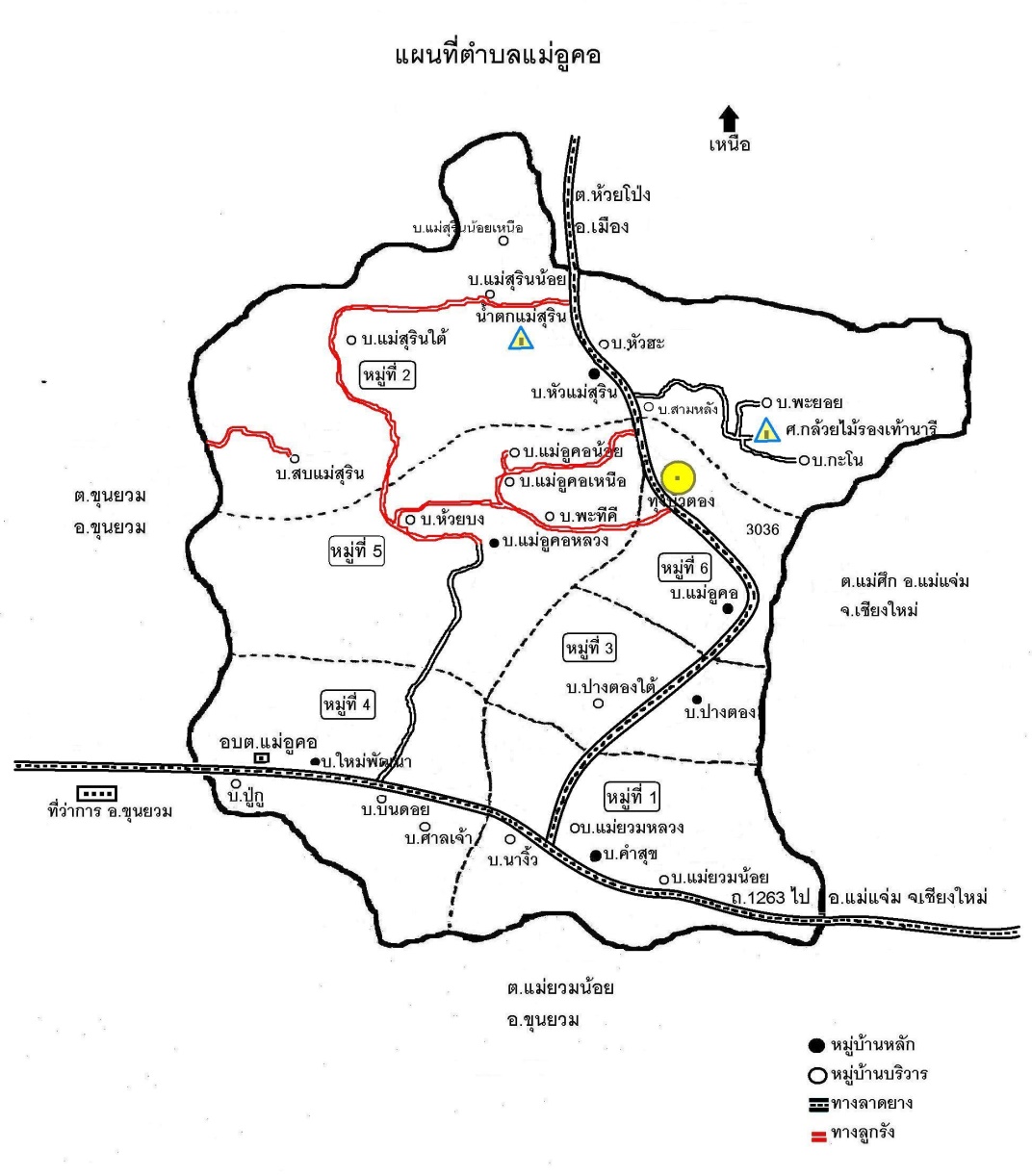 1.ด้านกายภาพ1.1 ที่ตั้งของตำบลแม่อูคอ	ตำบลแม่อูคอ ตั้งอยู่ทางทิศตะวันตกของอำเภอขุนยวม ระยะห่างจากอำเภอขุนยวมประมาณ 7 กิโลเมตร อาณาเขต ติดต่อกับพื้นที่ต่างๆ ดังนี้	ทิศเหนือ ติดกับ ตำบลห้วยโป่ง อำเภอเมือง จังหวัดแม่ฮ่องสอน	ทิศใต้ ติดกับ ตำบลแม่ยวมน้อย อำเภอขุนยวม จังหวัดแม่ฮ่องสอน	ทิศตะวันออก ติดกับ ตำบลแม่ศึก อำเภอแม่แจ่ม จังหวัดเชียงใหม่	ทิศตะวันตก ติดกับ ตำบลขุนยวม อำเภอขุนยวม จังหวัดแม่ฮ่องสอน เนื้อที่	      ตำบลแม่อูคอ มีเนื้อที่ทั้งหมดประมาณ 209.28 ตารางกิโลเมตร หรือประมาณ 130,803 ไร่1.2 ลักษณะภูมิประเทศ 	สภาพพื้นที่โดยทั่วไปมีลักษณะเป็นภูเขาถึงร้อยละ 90 ของพื้นที่ มีที่ราบระหว่างหุบเขาเพียงร้อยละ 10 ของพื้นที่ สภาพทรัพยากรธรรมชาติป่าไม้และแหล่งน้ำมีความอุดมสมบูรณ์ เนื่องจากพื้นที่ส่วนใหญ่ของตำบลอยู่ในพื้นที่ป่าอนุรักษ์ และป่าสงวน 2 ป่า คือ ป่าแม่สุริน และป่าแม่ยวมฝั่งซ้าย แปลง 1 เป็นแหล่งต้นน้ำลำธารที่สำคัญในการดำรงชีวิตและทำเกษตรกรรมของประชาชนในตำบล เช่น ลำน้ำยวม ลำน้ำแม่สุริน เป็นต้น1.3 ลักษณะภูมิอากาศ 	พื้นที่ตำบลแม่อูคอส่วนใหญ่มีภูมิอากาศแบบร้อนชื้น อุณหภูมิระหว่างกลางวันกับกลางคืนมีความแตกต่างกันอย่างชัดเจน รวมทั้งฤดูร้อนกับฤดูหนาวมีอุณหภูมิแตกต่างกันมาก ฤดูหนาวจะหนาวจัด ฤดูฝนมีฝนตกชุก และร้อนจัดในฤดูร้อน พื้นที่ส่วนใหญ่เป็นภูเขาสูง อยู่ในบริเวณป่าแม่สุริน และป่าแม่ยวมฝั่งซ้าย แปลง 1 อีกด้านหนึ่งตำบลแม่อูคอยังมีลักษณะภูมิอากาศแบ่งเป็นสองลักษณะตามเขตป่า คือหมู่บ้านที่อยู่ในเขตป่าแม่สุริน ส่วนใหญ่อากาศจะหนาวเย็นตลอดทั้งปี มีสองฤดูหลักคือ ฤดูฝนกับฤดูหนาว ส่วนหมู่บ้านที่อยู่ในเขตป่าแม่ยวมฝั่งซ้าย แปลง 1 จะมีสามฤดูเหมือนพื้นที่อื่นในอำเภอขุนยวม1.4 ลักษณะของดิน	ลักษณะของดินในพื้นที่ตำบลแม่อูคอเป็นดินร่วน ดินร่วนปนทราย ดินเหนียว เหมาะแก่การทำการเกษตร1.5 ลักษณะของแหล่งน้ำ 	ตำบลแม่อูคอ มีลำน้ำซึ่งเป็นแหล่งน้ำธรรมชาติ จำนวน 3 สาย ได้แก่ น้ำแม่สุริน น้ำยวม และน้ำแม่ยวมน้อย การพัฒนาแหล่งน้ำ ส่วนใหญ่เป็นการพัฒนาขนาดเล็ก เช่นการสร้างฝายกั้นน้ำขนาดเล็กโดยทั้งตำบลมีอ่างเก็บน้ำขนาดเล็กเพียง 1 แห่ง คืออ่างเก็บน้ำขนาดเล็กบ้านปู่กู1.6 ลักษณะของไม้และป่าไม้ 	ตำบลแม่อูคอ มีภูมิประเทศเป็นภูเขาสูงชันสลับซับซ้อน พื้นที่ส่วนใหญ่เป็นป่าไม้ตามธรรมชาติที่อุดมสมบูรณ์ ป่าไม้มีหลากหลายประเภท ซึ่งส่วนใหญ่เป็นพวกป่าแดงและป่าเบญจพรรณ มีไม้สัก และไม้เนื้อแข็งที่มีคุณภาพที่ดีหายาก เช่น ไม้เต็ง ไม้รัง ไม้ตะเคียน ไม้พลวง ไม้ประดู่ ไม้แดง เป็นต้น การที่ตำบลแม่อูคอยังมีป่าไม้และแหล่งน้ำตามธรรมชาติที่อุดมสมบูรณ์ นั้น ก็เนื่องด้วยพื้นที่ส่วนใหญ่อยู่ในเขตป่าอนุรักษ์และป่าสงวน ซึ่งประกอบด้วย 	1.อุทยานแห่งชาติน้ำตกแม่สุริน มีเนื้อที่ 247,875 ไร่ (เขตอำเภอเมือง และอำเภอขุนยวม)	2.วนอุทยานทุ่งบัวตอง มีเนื้อที่ 4,437 ไร่ 	3.เขตรักษาพันธุ์สัตว์ป่าแม่ยวมฝั่งขวา มีเนื้อที่ 182,500 ไร่  (เขตอำเภอขุนยวม  และอำเภอแม่ลาน้อย)	4.ป่าแม่ยวมฝั่งซ้าย แปลง 1 มีเนื้อที่ 725,156ไร่ (เขตอำเภอขุนยวม และอำเภอแม่ลาน้อย)2.ด้านการเมือง/การปกครอง2.1 เขตการปกครอง          ตำบลแม่อูคอ แบ่งพื้นที่เขตการปกครอง เป็น 6 หมู่บ้าน คือ		   หมู่ที่ 1  บ้านคำสุข	หมู่ที่ 2	บ้านหัวแม่สุริน	หมู่ที่ 3	บ้านปางตอง	หมู่ที่ 4	บ้านใหม่พัฒนา	หมู่ที่ 5	บ้านแม่อูคอหลวง	หมู่ที่ 6	บ้านแม่อูคอ2.2 การเลือกตั้งการเลือกตั้งผู้บริหารและสมาชิกสภาองค์การบริหารส่วนตำบล ตามพระราชบัญญัติสภาตำบลและองค์การบริหารส่วนตำบล พ.ศ. 2537 และที่แก้ไขเพิ่มเติมถึงปัจจุบัน มีจำนวน 6 หมู่บ้าน โดยมี ผู้บริหารท้องถิ่น (นายกองค์การบริหารส่วนตำบล) จำนวน 1 คน สมาชิกสภาองค์การบริหารส่วนตำบล หมู่บ้านละ 2 คน 6 หมู่บ้าน รวมเป็น 12 คน  ตำบลแม่อูคอ ได้แบ่งเขตการเลือกตั้ง ดังนี้2.2.1 นายกองค์การบริหารส่วนตำบลแม่อูคอ ทั้งตำบล แบ่งเป็น 1 เขตเลือกตั้ง ประกอบด้วย 					หน่วยเลือกตั้งที่ 1  หมู่ที่ ๑ บ้านคำสุข หน่วยเลือกตั้งที่ 2  หมู่ที่ ๒ บ้านหัวแม่สุริน				หน่วยเลือกตั้งที่ 3  หมู่ที่ ๓ บ้านปางตอง 				หน่วยเลือกตั้งที่ 4  หมู่ที่ ๔ บ้านใหม่พัฒนา				หน่วยเลือกตั้งที่ 5  หมู่ที่ ๕ บ้านแม่อูคอหลวง 				หน่วยเลือกตั้งที่ 6  หมู่ที่ ๖ บ้านแม่อูคอ	2.2.2 สมาชิกสภาองค์การบริหารส่วนตำบลแม่อูคอ ออกเป็น 6 เขตการเลือกตั้ง        ประกอบด้วย	เขตเลือกตั้งที่ 1  หมู่ที่ ๑ บ้านคำสุข เขตเลือกตั้งที่ 2  หมู่ที่ ๒ บ้านหัวแม่สุริน				เขตเลือกตั้งที่ 3  หมู่ที่ ๓ บ้านปางตอง 				เขตเลือกตั้งที่ 4  หมู่ที่ ๔ บ้านใหม่พัฒนา				เขตเลือกตั้งที่ 5  หมู่ที่ ๕ บ้านแม่อูคอหลวง 		เขตเลือกตั้งที่ 6  หมู่ที่ ๖ บ้านแม่อูคอ	3.ประชากร3.1 ข้อมูลเกี่ยวกับจำนวนประชากร          ประชากรในตำบลแม่อูคอ แบ่งเป็นสองกลุ่มใหญ่ ๆ คือ	1.ชาวเขาเผ่ากะเหรี่ยง ซึ่งถือว่าเป็นประชากรกลุ่มใหญ่ของตำบลแม่อูคอ ชาวกะเหรี่ยงอาศัยอยู่ในดินแดนแถบนี้มาช้านาน โดยส่วนใหญ่เป็นกะเหรี่ยงสะกอ ซึ่งหมู่บ้านในตำบลแม่อูคอที่มีประชากรส่วนใหญ่เป็นชาวเขาเผ่ากะเหรี่ยง มีอยู่ 5 หมู่บ้าน คือ หมู่ที่ 1 บ้านคำสุข, หมู่ที่2 บ้านหัวแม่สุริน หมู่ที่ 3 บ้านปางตอง (เป็นหมู่บ้านที่มีทั้งชาวเขาเผ่ากะเหรี่ยง และชาวเขาเผ่าม้ง) , หมู่ที่ 4 บ้านใหม่พัฒนา และ หมู่ที่ 5 บ้านแม่อูคอหลวง 	2.ชาวเขาเผ่าม้ง เป็นประชากรกลุ่มรองในตำบลแม่อูคอ ส่วนใหญ่อพยพมาจากอำเภอแม่แจ่ม จังหวัดเชียงใหม่ ซึ่งหมู่บ้านในตำบลแม่อูคอที่มีประชากรเป็นชาวเขาเผ่าม้ง มีอยู่ 2 หมู่บ้าน คือ หมู่ที่ 3 บ้านปางตอง (เป็นหมู่บ้านที่มีทั้งชาวเขาเผ่ากะเหรี่ยงและชาวเขาเผ่าม้ง) และ หมู่ที่ 6 บ้านแม่อูคอจำนวนครัวเรือนและประชากรจำนวน ประชากร 6 หมู่บ้าน3.2 ช่วงอายุและจำนวนประชากรข้อมูลประชากรและชุมชน อบต.แม่อูคอ4.สภาพทางสังคม4.1 การศึกษา 	ตำบลแม่อูคอ ดำเนินการด้านการศึกษาทั้งในระบบและนอกระบบ โดยในระบบโรงเรียนได้จัดให้มีการศึกษา 3 ระดับ คือ ระดับก่อนประถมศึกษา ระดับประถมศึกษา และระดับมัธยมศึกษา ซึ่งตำบล  แม่อูคอ มีโรงเรียนสังกัดสำนักงานการศึกษาขั้นพื้นฐาน อยู่ในพื้นที่ จำนวน 7 โรงเรียน ได้แก่โรงเรียนเขตพื้นที่การศึกษาอำเภอขุนยวมจำนวน 2 โรงเรียน ได้แก่	ศูนย์พัฒนาเด็กเล็ก จำนวน 7 แห่ง ได้แก่4.2 สาธารณสุขโรงพยาบาลส่งเสริมสุขภาพตำบลบ้านปางตอง		1	แห่งศูนย์สาธารณสุขมูลฐานชุมชน				7	แห่ง4.3 อาชญากรรม	ไม่มีเหตุอาชญากรรมเกิดขึ้น  4.4 ยาเสพติดองค์การบริหารส่วนตำบลแม่อูคอ ช่วยสอดส่องดูแลอยู่เป็นประจำและดำเนินการจัดทำโครงการป้องกันและแก้ไขปัญหายาเสพติด  เช่น  การณรงค์  การประชาสัมพันธ์  การแจ้งเบาะแส  การฝึกอบรมให้ความรู้ แก่ประชาชน4.5 การสังคมสงเคราะห์	ได้ดำเนินการด้านสังคมสังเคราะห์ ดังนี้1. ดำเนินการจ่ายเบี้ยยังชีพให้กับผู้สูงอายุ  ผู้พิการ  และผู้ป่วยเอดส์  ๒. รับลงทะเบียนและประสานโครงการเงินอุดหนุนเพื่อการเลี้ยงดูเด็กแรกเกิด๓. ประสานการทำบัตรผู้พิการ๔. ตั้งโครงการช่วยเหลือผู้ยากจน  ยากไร้  รายได้น้อย และผู้ด้อยโอกาสไร้ที่พึ่ง 	 5.  ตั้งโครงการปรับปรุงซ่อมแซมบ้านคนจน5. ระบบบริการพื้นฐาน5.1  การคมนาคมขนส่งตำบลแม่อูคอมีการคมนาคมขนส่ง ได้เพียงทางบก โดยการคมนาคมในเขตตำบลแม่อูคอ มีดังนี้		1.ถนนทางหลวงชนบท หมายเลข 1263 สายทาง อำเภอขุนยวม จังหวัดแม่ฮ่องสอน ถึง อำเภอแม่แจ่ม จังหวัดเชียงใหม่ เป็นถนนลาดยางตลอดสาย		2.ถนนทางหลวงชนบท หมายเลข 3036 สายทางบ้านแม่ยวมหลวง ตำบลแม่อูคอ อำเภอขุนยวม ถึง บ้านแม่จ๋า ตำบลห้วยโป่ง อำเภอเมือง ครึ่งหนึ่งลาดยาง และอีกครึ่งเป็นถนนลูกรัง		3.ถนนภายในหมู่บ้าน ส่วนใหญ่เป็นถนนดินลูกรัง ถึงร้อยละ 70 และร้อยละ 30 เป็นถนน คอนกรีตเสริมเหล็ก5.2 การไฟฟ้า	ตำบลแม่อูคอ เป็นตำบลที่มีไฟฟ้าใช้ทุกหมู่บ้าน แต่แยกเป็นไฟฟ้าสองลักษณะ คือ หมู่บ้านที่ใช้ไฟฟ้าจากการไฟฟ้าส่วนภูมิภาค และหมู่บ้านที่ใช้ไฟฟ้าพลังงานแสงอาทิตย์ ดังนี้	1.หมู่บ้านที่ใช้ไฟฟ้าจากการไฟฟ้าส่วนภูมิภาค จำนวน 5 หมู่บ้าน 926 ครัวเรือน ได้แก่		หมู่ที่ 1 บ้านคำสุข                   หมู่ที่ 2 บ้านหัวแม่สุริน		หมู่ที่ 3 บ้านปางตอง		หมู่ที่ 4 บ้านใหม่พัฒนา		หมู่ที่ 5 บ้านแม่อูคอหลวง		หมู่ที่ 6 บ้านแม่อูคอ	2.หมู่บ้านที่ใช้ไฟฟ้าพลังงานแสงอาทิตย์ จำนวน 1 หมู่บ้าน  218 ครัวเรือน ได้แก่		หมู่ที่ 2 บ้านหัวแม่สุริน (เนื่องจากหมู่บ้านอยู่ในเขตป่าแม่สุริน)5.3 การประปา	ใช้ระบบประปาภูเขา5.4 โทรศัพท์	การใช้โทรศัพท์ บางส่วนใช้ระบบโทรศัพท์พื้นฐาน และบางส่วนใช้สัญญาณโทรศัพท์เคลื่อนที่ ซึ่งสามารถใช้ได้ในบางพื้นที่เท่านั้น5.5 ไปรษณีย์หรือการสื่อสารหรือการขนส่ง และวัสดุ ครุภัณฑ์ทำการไปรษณีย์ที่ใกล้ที่สุด ได้แก่ ไปรษณีย์ขุนยวม ตั้งอยู่ ตำบลขุนยวม อำเภอขุนยวม จังหวัดแม่ฮ่องสอน ห่างจากตำบลแม่อูคอ อำเภอขุนยวม จังหวัดแม่ฮ่องสอน ไปทางทิศตะวันตกประมาณ 6 กิโลเมตร6.ระบบเศรษฐกิจ6.1 การเกษตรประชาชนตำบลแม่อูคอ ส่วนใหญ่ประมาณร้อยละ 90 ประกอบอาชีพเกษตรกรรม ผลิตผลทางเกษตรกรรมส่วนมาก ได้แก่ ข้าว กะหล่ำปลี กระเทียม ถั่วเหลือง มะเขือเทศ แครอท เป็นต้น พืชเศรษฐกิจที่สำคัญ ได้แก่ กะหล่ำปลี และมะเขือเทศ ปัญหาส่วนใหญ่คือการขาดแคลนพื้นที่ปลูก เนื่องจากพื้นที่ส่วนใหญ่เป็นภูเขาสูง6.2 การประมงในเขตตำบลแม่อูคอไม่มีการทำการประมง6.3 การปศุสัตว์มีการปศุสัตว์ คือ การเลี้ยงโค – กระบือ การเลี้ยงสุกร การเลี้ยงไก่ ในทุกหมู่บ้านของ ตำบลแม่อูคอ อำเภอขุนยวม จังหวัดแม่ฮ่องสอน6.4 การบริการ1.ร้านอาหาร	จำนวน  4  แห่ง	2.ที่พัก		จำนวน  1  แห่ง6.5 การท่องเที่ยวตำบลแม่อูคอ เป็นตำบลที่มีแหล่งท่องเที่ยวมากมาย ทั้งสถานที่ท่องเที่ยวที่เป็นธรรมชาติ และการท่องเที่ยวเชิงวัฒนธรรม ด้วยสภาพแวดล้อมที่เป็นภูเขาสูง การปิดกั้นทางกายภาพเหล่านี้ ส่งผลให้วัฒนธรรมประเพณีของกลุ่มชนชาวเขาในตำบลแม่อูคอมีเอกลักษณ์และยังคงรักษาสืบทอดในปัจจุบัน ทำให้สามารถส่งเสริมให้เกิดการท่องเที่ยวเชิงวัฒนธรรมได้เป็นอย่างดี อีกทั้งการที่มีสภาพแวดล้อมที่เป็นภูเขาสูงยังทำให้ตำบลแม่อูคอมีสถานที่ท่องเที่ยวทางธรรมชาติมากมาย เช่น วนอุทยานน้ำตกแม่ยวมหลวง วนอุทยานทุ่งบัวตอง และอุทยานน้ำตกแม่สุริน ซึ่งล้วนเป็นสถานที่ท่องเที่ยวที่สำคัญและมีชื่อเสียงของจังหวัดแม่ฮ่องสอน	แหล่งท่องเที่ยวที่สำคัญในตำบลแม่อูคอ	1.วนอุทยานทุ่งบัวตอง ตั้งอยู่ที่ ดอยแม่อูคอ บ้านแม่อูคอ หมู่ที่ 6 ตำบลแม่อูคอ นักท่องเที่ยวสามารถเที่ยวชมความสวยงามของดอกบัวตองบานได้ ในช่วงเดือนพฤศจิกายน ถึง เดือนธันวาคมของทุกปี โดยในแต่ละปีจะมีนักท่องเที่ยวมากกว่า 30,000 คน เข้ามาเยี่ยมชมความสวยงามของทุ่งดอกบัวตอง บนดอยแม่อูคอ	2.วนอุทยานน้ำตกแม่ยวมหลวง ตั้งอยู่ที่ บ้านแม่ยวมหลวง หมู่ที่ 1 ตำบลแม่อูคอ โดยสามารถเที่ยวชมได้ตลอดปี เป็นน้ำตกที่มีความสวยงามมากแห่งหนึ่งในจังหวัดแม่ฮ่องสอน	3.อุทยานน้ำตกแม่สุริน ตั้งอยู่ที่ บ้านหัวแม่สุริน หมู่ที่ 2 ตำบลแม่อูคอ เป็นน้ำตกที่มีชื่อเสียงมากที่สุดในจังหวัดแม่ฮ่องสอน เพราะเป็นน้ำตกที่สวยงามและมีความสูงที่สุดในจังหวัด มีน้ำไหลตลอดปี 	4.ศูนย์อนุรักษ์กล้วยไม้รองเท้านารี ตั้งอยู่ที่ บ้านกะโน – พะยอย หมู่ที่ 2 ตำบลแม่อูคอ 6.6 การอุตสาหกรรมไม่มีการอุตสาหกรรมในพื้นที่6.7 การพาณิชย์และกลุ่มอาชีพ1.กลุ่มทอผ้ากระเหรี่ยง2.กลุ่มปลูกกาแฟ3.กลุ่มเลี้ยง โค กระบือ4.กลุ่มทอผ้าปักมือ6.8 แรงงานราษฎรส่วนใหญ่ประมาณร้อยละ 90 ประกอบอาชีพทำการเกษตรกรรมได้แก่ทำนา ทำไร่ ที่เหลือประกอบอาชีพส่วนตัวและรับจ้าง7.เศรษฐกิจพอเพียงท้องถิ่น (ด้านการเกษตรและแหล่งน้ำ)   7.1 ข้อมูลพื้นฐานของหมู่บ้านหรือชุมชนที่ตั้งของหมู่บ้านในเขตตำบลแม่อูคอ ประกอบด้วยหมู่ที่ 1  บ้านคำสุข จํานวนประชากรทั้งหมด 399 คน แยกเป็น ชาย 201  คน  หญิง 198 คน   ครัวเรือนทั้งหมด 140  ครัวเรือน            หมู่ที่ 2 บ้านหัวแม่สุริน จํานวนประชากรทั้งหมด 785 คน   แยกเป็น ชาย 393  คน หญิง 365 คน ครัวเรือนทั้งหมด 218  ครัวเรือน            หมู่ที่ 3 บ้านปางตอง จํานวนประชากรทั้งหมด 784 คน   แยกเป็น ชาย 391  คน  หญิง 393 คน ครัวเรือนทั้งหมด 158  ครัวเรือน            หมู่ที่ 4 บ้านใหม่พัฒนา จํานวนประชากรทั้งหมด 681 คน   แยกเป็น ชาย 352  คน หญิง 329 คน ครัวเรือนทั้งหมด 212  ครัวเรือน            หมู่ที่ 5 บ้านแม่อูคอหลวง จํานวนประชากรทั้งหมด 599 คน   แยกเป็น ชาย 301  คน  หญิง 258 คน ครัวเรือนทั้งหมด 136  ครัวเรือน            หมู่ที่ 6 บ้านแม่อูคอ จํานวนประชากรทั้งหมด 368 คน   แยกเป็น ชาย 185  คน  หญิง 183 คน ครัวเรือนทั้งหมด 30  ครัวเรือน  7.2 ข้อมูลด้านการเกษตรหมู่บ้าน/ชุมชน  บานคำสุข หมู่ที่  1  ตําบลแม่อูคอ  อําเภอขุนยวม จังหวัดแม่ฮ่องสอนมีพื้นที่ทำการเกษตร ทั้งหมด  853 ไร่หมู่บ้าน/ชุมชน  บานหัวแม่สุริน หมู่ที่  2  ตําบลแม่อูคอ  อําเภอขุนยวม จังหวัดแม่ฮ่องสอนมีพื้นที่ทำการเกษตรทั้งหมด  1,158 ไร่หมู่บ้าน/ชุมชน  บานปางตอง หมู่ที่  3  ตําบลแม่อูคอ  อําเภอขุนยวม จังหวัดแม่ฮ่องสอนมีพื้นที่ทำการเกษตรทั้งหมด  503 ไร่หมู่บ้าน/ชุมชน  บานใหม่พัฒนา หมู่ที่  4  ตําบลแม่อูคอ  อําเภอขุนยวม จังหวัดแม่ฮ่องสอนมีพื้นที่ทำการเกษตรทั้งหมด  1,355 ไร่หมู่บ้าน/ชุมชน  บานแม่อูคอหลวง หมู่ที่  5  ตําบลแม่อูคอ  อําเภอขุนยวม จังหวัดแม่ฮ่องสอนมีพื้นที่ทำการเกษตรทั้งหมด  1,605 ไร่หมู่บ้าน/ชุมชน  บานแม่อูคอ หมู่ที่  6  ตําบลแม่อูคอ  อําเภอขุนยวม จังหวัดแม่ฮ่องสอนมีพื้นที่ทำการเกษตรทั้งหมด  357 ไร่7.3 ข้อมูลด้านแหล่งน้ำทางการเกษตรหมู่บ้าน/ชุมชน  บานคำสุข หมู่ที่  1  ตําบลแม่อูคอ  อําเภอขุนยวม จังหวัดแม่ฮ่องสอนหมู่บ้าน/ชุมชน  บานหัวแม่สุริน หมู่ที่  2  ตําบลแม่อูคอ  อําเภอขุนยวม จังหวัดแม่ฮ่องสอนหมู่บ้าน/ชุมชน  บานปางตอง หมู่ที่  3  ตําบลแม่อูคอ  อําเภอขุนยวม จังหวัดแม่ฮ่องสอนหมู่บ้าน/ชุมชน  บานใหม่พัฒนา หมู่ที่  4  ตําบลแม่อูคอ  อําเภอขุนยวม จังหวัดแม่ฮ่องสอนหมู่บ้าน/ชุมชน  บานแม่อูคอหลวง หมู่ที่  5  ตําบลแม่อูคอ  อําเภอขุนยวม จังหวัดแม่ฮ่องสอนหมู่บ้าน/ชุมชน  บานแม่อูคอ หมู่ที่  6  ตําบลแม่อูคอ  อําเภอขุนยวม จังหวัดแม่ฮ่องสอน7.4 ข้อมูลด้านแหล่งน้ำกิน น้ำใช้ (หรือน้ำเพื่อการอุปโภค บริโภค)หมู่บ้าน/ชุมชน  บานคำสุข หมู่ที่  1  ตําบลแม่อูคอ  อําเภอขุนยวม จังหวัดแม่ฮ่องสอนสรุป  ครัวเรือนในหมู่บ้านนี้มีน้ำกิน  น้ำใช้  เพียงพอหรือไม่เพียงพอ	☐ ไม่เพียงพอคิด  เป็นร้อยละ............90................ของทั้งหมู่บ้านหมู่บ้าน/ชุมชน  บานหัวแม่สุริน หมู่ที่  2  ตําบลแม่อูคอ  อําเภอขุนยวม จังหวัดแม่ฮ่องสอนสรุป  ครัวเรือนในหมู่บ้านนี้มีน้ำกิน  น้ำใช้  เพียงพอหรือไม่☐เพียงพอ	ไม่เพียงพอคิด  เป็นร้อยละ............38................ของทั้งหมู่บ้านหมู่บ้าน/ชุมชน  บานปางตอง หมู่ที่  3  ตําบลแม่อูคอ  อําเภอขุนยวม จังหวัดแม่ฮ่องสอนสรุป  ครัวเรือนในหมู่บ้านนี้มีน้ำกิน  น้ำใช้  เพียงพอหรือไม่☐เพียงพอ	ไม่เพียงพอคิด  เป็นร้อยละ............53................ของทั้งหมู่บ้าน
หมู่บ้าน/ชุมชน  บานใหม่พัฒนา หมู่ที่  4  ตําบลแม่อูคอ  อําเภอขุนยวม จังหวัดแม่ฮ่องสอนสรุป  ครัวเรือนในหมู่บ้านนี้มีน้ำกิน  น้ำใช้  เพียงพอหรือไม่☐เพียงพอ	ไม่เพียงพอคิด  เป็นร้อยละ............33................ของทั้งหมู่บ้านหมู่บ้าน/ชุมชน  บานแม่อูคอหลวง หมู่ที่  5  ตําบลแม่อูคอ  อําเภอขุนยวม จังหวัดแม่ฮ่องสอนสรุป  ครัวเรือนในหมู่บ้านนี้มีน้ำกิน  น้ำใช้  เพียงพอหรือไม่เพียงพอ	☐ไม่เพียงพอคิด  เป็นร้อยละ..........................ของทั้งหมู่บ้านหมู่บ้าน/ชุมชน  บานแม่อูคอ หมู่ที่  6  ตําบลแม่อูคอ  อําเภอขุนยวม จังหวัดแม่ฮ่องสอนสรุป  ครัวเรือนในหมู่บ้านนี้มีน้ำกิน  น้ำใช้  เพียงพอหรือไม่☐เพียงพอ	ไม่เพียงพอคิด  เป็นร้อยละ............53................ของทั้งหมู่บ้าน8.ศาสนา ประเพณี วัฒนธรรม8.1 การนับถือศาสนาประชาชนในตำบลแม่อูคอนับถือศาสนาหลักอยู่สองศาสนา คือ ศาสนาพุทธ และศาสนาคริสต์ ซึ่งจำนวนร้อยละ 75 นับถือศาสนาพุทธ และอีกจำนวนร้อยละ 25 นับถือศาสนาคริสต์ โดยมีศาสนาสถานในพื้นที่ ดังนี้	สำนักสงฆ์  5  แห่ง ได้แก่	สำนักสงฆ์บ้านพัฒนาปู่กู , สำนักสงฆ์บ้านหัวแม่สุริน , สำนักสงฆ์บ้านแม่อูคอหลวง , สำนักสงฆ์บ้านนางิ้ว , และสำนักสงฆ์พุทธไทยวัลย์ บ้านแม่อูคอโบสถ์  4  แห่ง ได้แก่โบสถ์บ้านแม่ยวมน้อย , โบสถ์บ้านคำสุข , โบสถ์บ้านแม่อูคอ , โบสถ์บ้านใหม่พัฒนา 8.2 ประเพณีและงานประจำปี	เทศกาลดอกบัวตองบานบนดอยแม่อูคอ  ปีใหม่ม้ง (กินวอ)  พีธีมัดมือกะเหรี่ยง (กี่จือ)8.3 ภูมิปัญาท้องถิ่น ภาษาถิ่น	ภาษากระเหรี่ยงและภาษาม้ง8.4 สิ้นค้าพื้นเมืองและของที่ระลึก	ผ้าทอกระเหรี่ยง กาแฟแม่อูคอ ผ้าทอปักมือ9.ทรัพยากรธรรมชาติ9.1 น้ำตำบลแม่อูคอ มีลำน้ำซึ่งเป็นแหล่งน้ำธรรมชาติ จำนวน 3 สาย ได้แก่ น้ำแม่สุริน น้ำยวม และน้ำแม่ยวมน้อย การพัฒนาแหล่งน้ำ ส่วนใหญ่เป็นการพัฒนาขนาดเล็ก เช่นการสร้างฝายกั้นน้ำขนาดเล็กโดยทั้งตำบลมีอ่างเก็บน้ำขนาดเล็กเพียง 1 แห่ง คืออ่างเก็บน้ำขนาดเล็กบ้านปู่กู9.2 ป่าไม้พื้นที่ส่วนใหญ่เป็นป่าไม้ตามธรรมชาติที่อุดมสมบูรณ์ ป่าไม้มีหลากหลายประเภท ซึ่งส่วนใหญ่เป็นพวกป่าแดงและป่าเบญจพรรณ มีไม้สัก และไม้เนื้อแข็งที่มีคุณภาพที่ดีหายาก เช่น ไม้เต็ง ไม้รัง ไม้ตะเคียน ไม้พลวง ไม้ประดู่ ไม้แดง เป็นต้น การที่ตำบลแม่อูคอยังมีป่าไม้และแหล่งน้ำตามธรรมชาติที่อุดมสมบูรณ์ นั้น ก็เนื่องด้วยพื้นที่ส่วนใหญ่อยู่ในเขตป่าอนุรักษ์และป่าสงวน ซึ่งประกอบด้วย 	1.อุทยานแห่งชาติน้ำตกแม่สุริน มีเนื้อที่ 247,875 ไร่(เขตอำเภอเมือง และอำเภอขุนยวม)	2.วนอุทยานทุ่งบัวตอง มีเนื้อที่ 4,437 ไร่ 	3.เขตรักษาพันธุ์สัตว์ป่าแม่ยวมฝั่งขวา มีเนื้อที่ 182,500 ไร่ (เขตอำเภอขุนยวมและอำเภอแม่ลาน้อย)	4.ป่าแม่ยวมฝั่งซ้าย แปลง 1 มีเนื้อที่ 725,156ไร่(เขตอำเภอขุนยวม และอำเภอแม่ลาน้อย)9.3 ภูเขาตำบลแม่อูคอ มีภูมิประเทศเป็นภูเขาสูงชันสลับซับซ้อน 9.4 คุณภาพของทรัพยากรธรรมชาติ	ทรัพยากรธรรมชาติในเขตตำบลแม่อูคอส่วนใหญ่ยังอยู่ในสภาพอุดมสมบูรณ์ชุมชนที่ชื่อชุมชนจำนวนครัวเรือนชายหญิงรวมแต่ละหมู่บ้าน1บ้านคำสุข1402011943952บ้านหัวแม่สุริน2193943707643บ้านปางตอง1583963927884บ้านใหม่พัฒนา2163473306775บ้านแม่อูคอหลวง1373022585606บ้านแม่อูคอ62186184370รวม 6 หมู่บ้านรวม 6 หมู่บ้าน9321,82617283,554ชายหญิงหมายเหตุจำนวนประชากรเยาวชน 611571อายุต่ำกว่า 18 ปีจำนวนประชากร1,0811,008อายุ 18-60 ปีจำนวนประชากรผู้สูงอายุ124159อายุมากกว่า 60 ปีรวม1,8161,7383,554ลำดับที่โรงเรียนจำนวน (ชาย)จำนวน (หญิง)รวมหมายเหตุ1โรงเรียนบ้านคำสุข1713302โรงเรียนบ้านหัวแม่สุริน3838763โรงเรียนบ้านปางตอง65681334โรงเรียนบ้านพัฒนา3020505โรงเรียนบ้านแม่อูคอหลวง3335686โรงเรียนบ้านแม่อูคอ2629557โรงเรียนบ้านนางิ้ว111122ลำดับที่โรงเรียนจำนวน (ชาย)จำนวน (หญิง)รวมหมายเหตุ1โรงเรียนเขตพื้นที่การศึกษา อำเภอขุนยวม ห้องเรียนบ้านแม่สุรินน้อย2321442โรงเรียนเขตพื้นที่การศึกษา อำเภอขุนยวม ห้องเรียนบ้านแม่อูคอน้อย549ลำดับที่ศพด.จำนวน (ชาย)จำนวน (หญิง)รวมจำนวนผดด.1ศพด.บ้านคำสุข ม.1661212ศพด.บ้านหัวแม่สุริน ม.2951413ศพด.บ้านปางตอง ม.316173314ศพด.บ้านพัฒนา ม.4671315ศพด.บ้านแม่อูคอหลวง ม.542616ศพด.บ้านแม่อูคอ ม.644817ศพด.บ้านแม่สุรินน้อย4481รวม4945947ประเภทของการทําการเกษตรประเภทของการทําการเกษตรจํานวนผลผลิตเฉลี่ย(กก./ไร่)ต้นทุนการผลิตเฉลี่ย(บาท/ไร่)ราคาขายโดยเฉลี่ย(บาท/ไร่)2.1) ทํานา☐ในเขตชลประทาน...................ครัวเรือน.............................ไร่..........กก./ไร่.........บาท/ไร่.................บาท/ไร่2.1) ทํานานอกเขตชลประทาน  62 ครัวเรือน364 ไร่425 กก./ไร่6,000 บาท/ไร่12,000 บาท/ไร่2.2) ทําสวนสวน กาแฟ9  ครัวเรือน15 ไร่2,500 กก./ไร่6,000 บาท/ไร่30,000 บาท/ไร่2.3) ทําไร่  ไร่ ข้าวโพด42  ครัวเรือน352  ไร่788 กก./ไร่2,000 บาท/ไร่3,900 บาท/ไร่ประเภทของการทําการเกษตรประเภทของการทําการเกษตรจํานวนผลผลิตเฉลี่ย(กก./ไร่)ต้นทุนการผลิตเฉลี่ย(บาท/ไร่)ราคาขายโดยเฉลี่ย(บาท/ไร่)2.1) ทํานา☐ในเขตชลประทาน...................ครัวเรือน.............................ไร่..........กก./ไร่.........บาท/ไร่.................บาท/ไร่2.1) ทํานานอกเขตชลประทาน  87 ครัวเรือน624 ไร่425 กก./ไร่6,000 บาท/ไร่12,000 บาท/ไร่2.2) ทําสวนสวน กาแฟ24  ครัวเรือน46 ไร่2,500 กก./ไร่6,000 บาท/ไร่30,000 บาท/ไร่2.2) ทําสวนสวน ถั่วแดง10  ครัวเรือน100 ไร่700 กก./ไร่6,000 บาท/ไร่20,000 บาท/ไร่2.3) ทําไร่  ไร่ ข้าวโพด23  ครัวเรือน191  ไร่788 กก./ไร่2,000 บาท/ไร่3,900 บาท/ไร่ประเภทของการทําการเกษตรประเภทของการทําการเกษตรจํานวนผลผลิตเฉลี่ย(กก./ไร่)ต้นทุนการผลิตเฉลี่ย(บาท/ไร่)ราคาขายโดยเฉลี่ย(บาท/ไร่)2.1) ทํานา☐ในเขตชลประทาน...................ครัวเรือน.............................ไร่..........กก./ไร่.........บาท/ไร่.................บาท/ไร่2.1) ทํานานอกเขตชลประทาน  13 ครัวเรือน66 ไร่425 กก./ไร่6,000 บาท/ไร่12,000 บาท/ไร่2.2) ทําสวนสวน ผักกาดขาว10  ครัวเรือน52 ไร่2,582 กก./ไร่3,000 บาท/ไร่16,000 บาท/ไร่2.2) ทําสวนสวน มะเขือเทศ8  ครัวเรือน42 ไร่2,957 กก./ไร่3,000 บาท/ไร่16,000 บาท/ไร่2.2) ทําสวนสวน กระเทียม8  ครัวเรือน10 ไร่3,000 กก./ไร่6,000 บาท/ไร่12,000 บาท/ไร่2.2) ทําสวนสวน มันฝรั่ง13  ครัวเรือน102 ไร่2,500 กก./ไร่1,245 บาท/ไร่23,750 บาท/ไร่2.3) ทําไร่  ไร่…………….....................ครัวเรือน.....................ไร่......................กก./ไร่......................บาท/ไร่………………….....บาท/ไร่ประเภทของการทําการเกษตรประเภทของการทําการเกษตรจํานวนผลผลิตเฉลี่ย(กก./ไร่)ต้นทุนการผลิตเฉลี่ย(บาท/ไร่)ราคาขายโดยเฉลี่ย(บาท/ไร่)2.1) ทํานา☐ในเขตชลประทาน...................ครัวเรือน.............................ไร่..........กก./ไร่.........บาท/ไร่.................บาท/ไร่2.1) ทํานานอกเขตชลประทาน  90 ครัวเรือน655 ไร่425 กก./ไร่6,000 บาท/ไร่12,000 บาท/ไร่2.2) ทําสวนสวน กระเทียม40  ครัวเรือน29 ไร่3,000 กก./ไร่6,000 บาท/ไร่12,000 บาท/ไร่2.3) ทําไร่  ไร่ ข้าวโพด59  ครัวเรือน466  ไร่788 กก./ไร่2,000 บาท/ไร่3,900 บาท/ไร่ประเภทของการทําการเกษตรประเภทของการทําการเกษตรจํานวนผลผลิตเฉลี่ย(กก./ไร่)ต้นทุนการผลิตเฉลี่ย(บาท/ไร่)ราคาขายโดยเฉลี่ย(บาท/ไร่)2.1) ทํานา☐ในเขตชลประทาน...................ครัวเรือน.............................ไร่..........กก./ไร่.........บาท/ไร่.................บาท/ไร่2.1) ทํานานอกเขตชลประทาน  109 ครัวเรือน901 ไร่425 กก./ไร่6,000 บาท/ไร่12,000 บาท/ไร่2.2) ทําสวนสวน กาแฟ33  ครัวเรือน257 ไร่2,500 กก./ไร่6,000 บาท/ไร่30,000 บาท/ไร่2.2) ทําสวนสวน เสาวรส22  ครัวเรือน19 ไร่2,000 กก./ไร่6,000 บาท/ไร่14,000 บาท/ไร่2.3) ทําไร่  ไร่ ข้าวโพด44  ครัวเรือน298  ไร่788 กก./ไร่2,000 บาท/ไร่3,900 บาท/ไร่ประเภทของการทําการเกษตรประเภทของการทําการเกษตรจํานวนผลผลิตเฉลี่ย(กก./ไร่)ต้นทุนการผลิตเฉลี่ย(บาท/ไร่)ราคาขายโดยเฉลี่ย(บาท/ไร่)2.1) ทํานา☐ในเขตชลประทาน...................ครัวเรือน.............................ไร่..........กก./ไร่.........บาท/ไร่.................บาท/ไร่2.1) ทํานานอกเขตชลประทาน  6 ครัวเรือน40 ไร่425 กก./ไร่6,000 บาท/ไร่12,000 บาท/ไร่2.2) ทําสวนสวน กระหล่ำปลี11  ครัวเรือน80 ไร่3,000 กก./ไร่3,000 บาท/ไร่12,000 บาท/ไร่2.2) ทําสวนสวน มะเขือเทศ18  ครัวเรือน74 ไร่3,000 กก./ไร่3,000 บาท/ไร่12,000 บาท/ไร่2.2) ทําสวนสวน หอมแดง4  ครัวเรือน17 ไร่1,800 กก./ไร่3,000 บาท/ไร่12,000 บาท/ไร่   แหล่งน้ำทางการเกษตรความเพียงพอของปริมาณน้ำฝนที่ใช้ในการทําการเกษตรความเพียงพอของปริมาณน้ำฝนที่ใช้ในการทําการเกษตรความเพียงพอของปริมาณน้ำฝนที่ใช้ในการทําการเกษตรความเพียงพอของปริมาณน้ำฝนที่ใช้ในการทําการเกษตรปริมาณน้ำฝนที่ตกโดยเฉลี่ยในปีที่ผ่านมา(มิลลิเมตร)กรณีที่ทราบโปรดระบุปริมาณน้ำฝนที่ตกโดยเฉลี่ยในปีที่ผ่านมา(มิลลิเมตร)กรณีที่ทราบโปรดระบุปริมาณน้ำฝนที่ตกโดยเฉลี่ยในปีที่ผ่านมา(มิลลิเมตร)กรณีที่ทราบโปรดระบุ   แหล่งน้ำทางการเกษตรเพียงพอเพียงพอเพียงพอไม่เพียงพอปริมาณน้ำฝนที่ตกโดยเฉลี่ยในปีที่ผ่านมา(มิลลิเมตร)กรณีที่ทราบโปรดระบุปริมาณน้ำฝนที่ตกโดยเฉลี่ยในปีที่ผ่านมา(มิลลิเมตร)กรณีที่ทราบโปรดระบุปริมาณน้ำฝนที่ตกโดยเฉลี่ยในปีที่ผ่านมา(มิลลิเมตร)กรณีที่ทราบโปรดระบุ3.1)ปริมาณน้ำฝน  แหล่งน้ำทางการเกษตร     ลําดับความสําคัญความเพียงพอของน้ำเพื่อการเกษตรตลอดทั้งปีความเพียงพอของน้ำเพื่อการเกษตรตลอดทั้งปีความเพียงพอของน้ำเพื่อการเกษตรตลอดทั้งปีการเข้าถึงแหล่งน้ำการเกษตรการเข้าถึงแหล่งน้ำการเกษตรการเข้าถึงแหล่งน้ำการเกษตร  แหล่งน้ำทางการเกษตร     ลําดับความสําคัญ  เพียงพอ    ไม่เพียงพอ    ไม่เพียงพอทั่วถึงไม่ทั่วถึงร้อยละของครัวเรือนที่เข้าถึงฯ3.2)แหล่งน้ำธรรมชาติ3.2)แหล่งน้ำธรรมชาติ3.2)แหล่งน้ำธรรมชาติ3.2)แหล่งน้ำธรรมชาติ3.2)แหล่งน้ำธรรมชาติ3.2)แหล่งน้ำธรรมชาติ3.2)แหล่งน้ำธรรมชาติ3.2)แหล่งน้ำธรรมชาติ1.แม่น้ำ1852.ห้วย/ลําธาร2853.คลอง4.หนองน้ำ/บึง3705.น้ำตก4506.อื่นๆ(โปรดระบุ)6.1).....................................3.3)แหล่งน้ำที่มนุษย์สร้างขึ้น3.3)แหล่งน้ำที่มนุษย์สร้างขึ้น3.3)แหล่งน้ำที่มนุษย์สร้างขึ้น3.3)แหล่งน้ำที่มนุษย์สร้างขึ้น3.3)แหล่งน้ำที่มนุษย์สร้างขึ้น3.3)แหล่งน้ำที่มนุษย์สร้างขึ้น3.3)แหล่งน้ำที่มนุษย์สร้างขึ้น3.3)แหล่งน้ำที่มนุษย์สร้างขึ้น1.แก้มลิง2.อ่างเก็บน้ำ3.ฝาย4.สระ1805.คลองชลประทาน6.อื่นๆ(โปรดระบุ)6.1)............................................   แหล่งน้ำทางการเกษตรความเพียงพอของปริมาณน้ำฝนที่ใช้ในการทําการเกษตรความเพียงพอของปริมาณน้ำฝนที่ใช้ในการทําการเกษตรความเพียงพอของปริมาณน้ำฝนที่ใช้ในการทําการเกษตรความเพียงพอของปริมาณน้ำฝนที่ใช้ในการทําการเกษตรปริมาณน้ำฝนที่ตกโดยเฉลี่ยในปีที่ผ่านมา(มิลลิเมตร)กรณีที่ทราบโปรดระบุปริมาณน้ำฝนที่ตกโดยเฉลี่ยในปีที่ผ่านมา(มิลลิเมตร)กรณีที่ทราบโปรดระบุปริมาณน้ำฝนที่ตกโดยเฉลี่ยในปีที่ผ่านมา(มิลลิเมตร)กรณีที่ทราบโปรดระบุ   แหล่งน้ำทางการเกษตรเพียงพอเพียงพอเพียงพอไม่เพียงพอปริมาณน้ำฝนที่ตกโดยเฉลี่ยในปีที่ผ่านมา(มิลลิเมตร)กรณีที่ทราบโปรดระบุปริมาณน้ำฝนที่ตกโดยเฉลี่ยในปีที่ผ่านมา(มิลลิเมตร)กรณีที่ทราบโปรดระบุปริมาณน้ำฝนที่ตกโดยเฉลี่ยในปีที่ผ่านมา(มิลลิเมตร)กรณีที่ทราบโปรดระบุ3.1)ปริมาณน้ำฝน  แหล่งน้ำทางการเกษตร     ลําดับความสําคัญความเพียงพอของน้ำเพื่อการเกษตรตลอดทั้งปีความเพียงพอของน้ำเพื่อการเกษตรตลอดทั้งปีความเพียงพอของน้ำเพื่อการเกษตรตลอดทั้งปีการเข้าถึงแหล่งน้ำการเกษตรการเข้าถึงแหล่งน้ำการเกษตรการเข้าถึงแหล่งน้ำการเกษตร  แหล่งน้ำทางการเกษตร     ลําดับความสําคัญ  เพียงพอ    ไม่เพียงพอ    ไม่เพียงพอทั่วถึงไม่ทั่วถึงร้อยละของครัวเรือนที่เข้าถึงฯ3.2)แหล่งน้ำธรรมชาติ3.2)แหล่งน้ำธรรมชาติ3.2)แหล่งน้ำธรรมชาติ3.2)แหล่งน้ำธรรมชาติ3.2)แหล่งน้ำธรรมชาติ3.2)แหล่งน้ำธรรมชาติ3.2)แหล่งน้ำธรรมชาติ3.2)แหล่งน้ำธรรมชาติ1.แม่น้ำ1852.ห้วย/ลําธาร2803.คลอง3504.หนองน้ำ/บึง4355.น้ำตก6.อื่นๆ(โปรดระบุ)6.1).....................................3.3)แหล่งน้ำที่มนุษย์สร้างขึ้น3.3)แหล่งน้ำที่มนุษย์สร้างขึ้น3.3)แหล่งน้ำที่มนุษย์สร้างขึ้น3.3)แหล่งน้ำที่มนุษย์สร้างขึ้น3.3)แหล่งน้ำที่มนุษย์สร้างขึ้น3.3)แหล่งน้ำที่มนุษย์สร้างขึ้น3.3)แหล่งน้ำที่มนุษย์สร้างขึ้น3.3)แหล่งน้ำที่มนุษย์สร้างขึ้น1.แก้มลิง2.อ่างเก็บน้ำ3.ฝาย1804.สระ2805.คลองชลประทาน6.อื่นๆ(โปรดระบุ)6.1)............................................   แหล่งน้ำทางการเกษตรความเพียงพอของปริมาณน้ำฝนที่ใช้ในการทําการเกษตรความเพียงพอของปริมาณน้ำฝนที่ใช้ในการทําการเกษตรความเพียงพอของปริมาณน้ำฝนที่ใช้ในการทําการเกษตรความเพียงพอของปริมาณน้ำฝนที่ใช้ในการทําการเกษตรปริมาณน้ำฝนที่ตกโดยเฉลี่ยในปีที่ผ่านมา(มิลลิเมตร)กรณีที่ทราบโปรดระบุปริมาณน้ำฝนที่ตกโดยเฉลี่ยในปีที่ผ่านมา(มิลลิเมตร)กรณีที่ทราบโปรดระบุปริมาณน้ำฝนที่ตกโดยเฉลี่ยในปีที่ผ่านมา(มิลลิเมตร)กรณีที่ทราบโปรดระบุ   แหล่งน้ำทางการเกษตรเพียงพอเพียงพอเพียงพอไม่เพียงพอปริมาณน้ำฝนที่ตกโดยเฉลี่ยในปีที่ผ่านมา(มิลลิเมตร)กรณีที่ทราบโปรดระบุปริมาณน้ำฝนที่ตกโดยเฉลี่ยในปีที่ผ่านมา(มิลลิเมตร)กรณีที่ทราบโปรดระบุปริมาณน้ำฝนที่ตกโดยเฉลี่ยในปีที่ผ่านมา(มิลลิเมตร)กรณีที่ทราบโปรดระบุ3.1)ปริมาณน้ำฝน  แหล่งน้ำทางการเกษตร     ลําดับความสําคัญความเพียงพอของน้ำเพื่อการเกษตรตลอดทั้งปีความเพียงพอของน้ำเพื่อการเกษตรตลอดทั้งปีความเพียงพอของน้ำเพื่อการเกษตรตลอดทั้งปีการเข้าถึงแหล่งน้ำการเกษตรการเข้าถึงแหล่งน้ำการเกษตรการเข้าถึงแหล่งน้ำการเกษตร  แหล่งน้ำทางการเกษตร     ลําดับความสําคัญ  เพียงพอ    ไม่เพียงพอ    ไม่เพียงพอทั่วถึงไม่ทั่วถึงร้อยละของครัวเรือนที่เข้าถึงฯ3.2)แหล่งน้ำธรรมชาติ3.2)แหล่งน้ำธรรมชาติ3.2)แหล่งน้ำธรรมชาติ3.2)แหล่งน้ำธรรมชาติ3.2)แหล่งน้ำธรรมชาติ3.2)แหล่งน้ำธรรมชาติ3.2)แหล่งน้ำธรรมชาติ3.2)แหล่งน้ำธรรมชาติ1.แม่น้ำ1852.ห้วย/ลําธาร2803.คลอง4.หนองน้ำ/บึง5.น้ำตก6.อื่นๆ(โปรดระบุ)6.1).....................................3.3)แหล่งน้ำที่มนุษย์สร้างขึ้น3.3)แหล่งน้ำที่มนุษย์สร้างขึ้น3.3)แหล่งน้ำที่มนุษย์สร้างขึ้น3.3)แหล่งน้ำที่มนุษย์สร้างขึ้น3.3)แหล่งน้ำที่มนุษย์สร้างขึ้น3.3)แหล่งน้ำที่มนุษย์สร้างขึ้น3.3)แหล่งน้ำที่มนุษย์สร้างขึ้น3.3)แหล่งน้ำที่มนุษย์สร้างขึ้น1.แก้มลิง2.อ่างเก็บน้ำ3.ฝาย4.สระ5.คลองชลประทาน6.อื่นๆ(โปรดระบุ)6.1)............................................   แหล่งน้ำทางการเกษตรความเพียงพอของปริมาณน้ำฝนที่ใช้ในการทําการเกษตรความเพียงพอของปริมาณน้ำฝนที่ใช้ในการทําการเกษตรความเพียงพอของปริมาณน้ำฝนที่ใช้ในการทําการเกษตรความเพียงพอของปริมาณน้ำฝนที่ใช้ในการทําการเกษตรปริมาณน้ำฝนที่ตกโดยเฉลี่ยในปีที่ผ่านมา(มิลลิเมตร)กรณีที่ทราบโปรดระบุปริมาณน้ำฝนที่ตกโดยเฉลี่ยในปีที่ผ่านมา(มิลลิเมตร)กรณีที่ทราบโปรดระบุปริมาณน้ำฝนที่ตกโดยเฉลี่ยในปีที่ผ่านมา(มิลลิเมตร)กรณีที่ทราบโปรดระบุ   แหล่งน้ำทางการเกษตรเพียงพอเพียงพอเพียงพอไม่เพียงพอปริมาณน้ำฝนที่ตกโดยเฉลี่ยในปีที่ผ่านมา(มิลลิเมตร)กรณีที่ทราบโปรดระบุปริมาณน้ำฝนที่ตกโดยเฉลี่ยในปีที่ผ่านมา(มิลลิเมตร)กรณีที่ทราบโปรดระบุปริมาณน้ำฝนที่ตกโดยเฉลี่ยในปีที่ผ่านมา(มิลลิเมตร)กรณีที่ทราบโปรดระบุ3.1)ปริมาณน้ำฝน  แหล่งน้ำทางการเกษตร     ลําดับความสําคัญความเพียงพอของน้ำเพื่อการเกษตรตลอดทั้งปีความเพียงพอของน้ำเพื่อการเกษตรตลอดทั้งปีความเพียงพอของน้ำเพื่อการเกษตรตลอดทั้งปีการเข้าถึงแหล่งน้ำการเกษตรการเข้าถึงแหล่งน้ำการเกษตรการเข้าถึงแหล่งน้ำการเกษตร  แหล่งน้ำทางการเกษตร     ลําดับความสําคัญ  เพียงพอ    ไม่เพียงพอ    ไม่เพียงพอทั่วถึงไม่ทั่วถึงร้อยละของครัวเรือนที่เข้าถึงฯ3.2)แหล่งน้ำธรรมชาติ3.2)แหล่งน้ำธรรมชาติ3.2)แหล่งน้ำธรรมชาติ3.2)แหล่งน้ำธรรมชาติ3.2)แหล่งน้ำธรรมชาติ3.2)แหล่งน้ำธรรมชาติ3.2)แหล่งน้ำธรรมชาติ3.2)แหล่งน้ำธรรมชาติ1.แม่น้ำ1602.ห้วย/ลําธาร2753.คลอง4.หนองน้ำ/บึง3555.น้ำตก6.อื่นๆ(โปรดระบุ)6.1).....................................3.3)แหล่งน้ำที่มนุษย์สร้างขึ้น3.3)แหล่งน้ำที่มนุษย์สร้างขึ้น3.3)แหล่งน้ำที่มนุษย์สร้างขึ้น3.3)แหล่งน้ำที่มนุษย์สร้างขึ้น3.3)แหล่งน้ำที่มนุษย์สร้างขึ้น3.3)แหล่งน้ำที่มนุษย์สร้างขึ้น3.3)แหล่งน้ำที่มนุษย์สร้างขึ้น3.3)แหล่งน้ำที่มนุษย์สร้างขึ้น1.แก้มลิง2.อ่างเก็บน้ำ1703.ฝาย2654.สระ5.คลองชลประทาน6.อื่นๆ(โปรดระบุ)6.1)............................................   แหล่งน้ำทางการเกษตรความเพียงพอของปริมาณน้ำฝนที่ใช้ในการทําการเกษตรความเพียงพอของปริมาณน้ำฝนที่ใช้ในการทําการเกษตรความเพียงพอของปริมาณน้ำฝนที่ใช้ในการทําการเกษตรความเพียงพอของปริมาณน้ำฝนที่ใช้ในการทําการเกษตรปริมาณน้ำฝนที่ตกโดยเฉลี่ยในปีที่ผ่านมา(มิลลิเมตร)กรณีที่ทราบโปรดระบุปริมาณน้ำฝนที่ตกโดยเฉลี่ยในปีที่ผ่านมา(มิลลิเมตร)กรณีที่ทราบโปรดระบุปริมาณน้ำฝนที่ตกโดยเฉลี่ยในปีที่ผ่านมา(มิลลิเมตร)กรณีที่ทราบโปรดระบุ   แหล่งน้ำทางการเกษตรเพียงพอเพียงพอเพียงพอไม่เพียงพอปริมาณน้ำฝนที่ตกโดยเฉลี่ยในปีที่ผ่านมา(มิลลิเมตร)กรณีที่ทราบโปรดระบุปริมาณน้ำฝนที่ตกโดยเฉลี่ยในปีที่ผ่านมา(มิลลิเมตร)กรณีที่ทราบโปรดระบุปริมาณน้ำฝนที่ตกโดยเฉลี่ยในปีที่ผ่านมา(มิลลิเมตร)กรณีที่ทราบโปรดระบุ3.1)ปริมาณน้ำฝน  แหล่งน้ำทางการเกษตร     ลําดับความสําคัญความเพียงพอของน้ำเพื่อการเกษตรตลอดทั้งปีความเพียงพอของน้ำเพื่อการเกษตรตลอดทั้งปีความเพียงพอของน้ำเพื่อการเกษตรตลอดทั้งปีการเข้าถึงแหล่งน้ำการเกษตรการเข้าถึงแหล่งน้ำการเกษตรการเข้าถึงแหล่งน้ำการเกษตร  แหล่งน้ำทางการเกษตร     ลําดับความสําคัญ  เพียงพอ    ไม่เพียงพอ    ไม่เพียงพอทั่วถึงไม่ทั่วถึงร้อยละของครัวเรือนที่เข้าถึงฯ3.2)แหล่งน้ำธรรมชาติ3.2)แหล่งน้ำธรรมชาติ3.2)แหล่งน้ำธรรมชาติ3.2)แหล่งน้ำธรรมชาติ3.2)แหล่งน้ำธรรมชาติ3.2)แหล่งน้ำธรรมชาติ3.2)แหล่งน้ำธรรมชาติ3.2)แหล่งน้ำธรรมชาติ1.แม่น้ำ1802.ห้วย/ลําธาร2753.คลอง4.หนองน้ำ/บึง5.น้ำตก6.อื่นๆ(โปรดระบุ)6.1).....................................3.3)แหล่งน้ำที่มนุษย์สร้างขึ้น3.3)แหล่งน้ำที่มนุษย์สร้างขึ้น3.3)แหล่งน้ำที่มนุษย์สร้างขึ้น3.3)แหล่งน้ำที่มนุษย์สร้างขึ้น3.3)แหล่งน้ำที่มนุษย์สร้างขึ้น3.3)แหล่งน้ำที่มนุษย์สร้างขึ้น3.3)แหล่งน้ำที่มนุษย์สร้างขึ้น3.3)แหล่งน้ำที่มนุษย์สร้างขึ้น1.แก้มลิง2.อ่างเก็บน้ำ3.ฝาย1704.สระ5.คลองชลประทาน6.อื่นๆ(โปรดระบุ)6.1)............................................   แหล่งน้ำทางการเกษตรความเพียงพอของปริมาณน้ำฝนที่ใช้ในการทําการเกษตรความเพียงพอของปริมาณน้ำฝนที่ใช้ในการทําการเกษตรความเพียงพอของปริมาณน้ำฝนที่ใช้ในการทําการเกษตรความเพียงพอของปริมาณน้ำฝนที่ใช้ในการทําการเกษตรปริมาณน้ำฝนที่ตกโดยเฉลี่ยในปีที่ผ่านมา(มิลลิเมตร)กรณีที่ทราบโปรดระบุปริมาณน้ำฝนที่ตกโดยเฉลี่ยในปีที่ผ่านมา(มิลลิเมตร)กรณีที่ทราบโปรดระบุปริมาณน้ำฝนที่ตกโดยเฉลี่ยในปีที่ผ่านมา(มิลลิเมตร)กรณีที่ทราบโปรดระบุ   แหล่งน้ำทางการเกษตรเพียงพอเพียงพอเพียงพอไม่เพียงพอปริมาณน้ำฝนที่ตกโดยเฉลี่ยในปีที่ผ่านมา(มิลลิเมตร)กรณีที่ทราบโปรดระบุปริมาณน้ำฝนที่ตกโดยเฉลี่ยในปีที่ผ่านมา(มิลลิเมตร)กรณีที่ทราบโปรดระบุปริมาณน้ำฝนที่ตกโดยเฉลี่ยในปีที่ผ่านมา(มิลลิเมตร)กรณีที่ทราบโปรดระบุ3.1)ปริมาณน้ำฝน  แหล่งน้ำทางการเกษตร     ลําดับความสําคัญความเพียงพอของน้ำเพื่อการเกษตรตลอดทั้งปีความเพียงพอของน้ำเพื่อการเกษตรตลอดทั้งปีความเพียงพอของน้ำเพื่อการเกษตรตลอดทั้งปีการเข้าถึงแหล่งน้ำการเกษตรการเข้าถึงแหล่งน้ำการเกษตรการเข้าถึงแหล่งน้ำการเกษตร  แหล่งน้ำทางการเกษตร     ลําดับความสําคัญ  เพียงพอ    ไม่เพียงพอ    ไม่เพียงพอทั่วถึงไม่ทั่วถึงร้อยละของครัวเรือนที่เข้าถึงฯ3.2)แหล่งน้ำธรรมชาติ3.2)แหล่งน้ำธรรมชาติ3.2)แหล่งน้ำธรรมชาติ3.2)แหล่งน้ำธรรมชาติ3.2)แหล่งน้ำธรรมชาติ3.2)แหล่งน้ำธรรมชาติ3.2)แหล่งน้ำธรรมชาติ3.2)แหล่งน้ำธรรมชาติ1.แม่น้ำ1802.ห้วย/ลําธาร2503.คลอง3754.หนองน้ำ/บึง5.น้ำตก6.อื่นๆ(โปรดระบุ)6.1).....................................3.3)แหล่งน้ำที่มนุษย์สร้างขึ้น3.3)แหล่งน้ำที่มนุษย์สร้างขึ้น3.3)แหล่งน้ำที่มนุษย์สร้างขึ้น3.3)แหล่งน้ำที่มนุษย์สร้างขึ้น3.3)แหล่งน้ำที่มนุษย์สร้างขึ้น3.3)แหล่งน้ำที่มนุษย์สร้างขึ้น3.3)แหล่งน้ำที่มนุษย์สร้างขึ้น3.3)แหล่งน้ำที่มนุษย์สร้างขึ้น1.แก้มลิง2.อ่างเก็บน้ำ3.ฝาย1554.สระ5.คลองชลประทาน6.อื่นๆ(โปรดระบุ)6.1)............................................แหล่งน้ำเพียงพอตลอดทั้งปีเพียงพอตลอดทั้งปี     ทั่วถึงหรือไม่     ทั่วถึงหรือไม่แหล่งน้ำเพียงพอไม่เพียงพอทั่วถึงไม่ทั่วถึงไม่ทั่วถึงร้อยละของครัวเรือนที่เข้าถึงฯ4.1บ่อบาดาลสาธารณะ4.2บ่อน้ำตื้นสาธารณะ4.3ประปาหมู่บ้าน(ขององค์กรปกครองส่วนท้องถิ่น)804.4ระบบประปา(การประปาส่วนภูมิภาค)4.5แหล่งน้ำธรรมชาติ4.6อื่นๆระบุ4.. 6..1)..............................................................................แหล่งน้ำเพียงพอตลอดทั้งปีเพียงพอตลอดทั้งปี     ทั่วถึงหรือไม่     ทั่วถึงหรือไม่แหล่งน้ำเพียงพอไม่เพียงพอทั่วถึงไม่ทั่วถึงไม่ทั่วถึงร้อยละของครัวเรือนที่เข้าถึงฯ4.1บ่อบาดาลสาธารณะ4.2บ่อน้ำตื้นสาธารณะ4.3ประปาหมู่บ้าน(ขององค์กรปกครองส่วนท้องถิ่น)804.4ระบบประปา(การประปาส่วนภูมิภาค)4.5แหล่งน้ำธรรมชาติ4.6อื่นๆระบุ4.. 6..1)..............................................................................แหล่งน้ำเพียงพอตลอดทั้งปีเพียงพอตลอดทั้งปี     ทั่วถึงหรือไม่     ทั่วถึงหรือไม่แหล่งน้ำเพียงพอไม่เพียงพอทั่วถึงไม่ทั่วถึงไม่ทั่วถึงร้อยละของครัวเรือนที่เข้าถึงฯ4.1บ่อบาดาลสาธารณะ4.2บ่อน้ำตื้นสาธารณะ4.3ประปาหมู่บ้าน(ขององค์กรปกครองส่วนท้องถิ่น)454.4ระบบประปา(การประปาส่วนภูมิภาค)4.5แหล่งน้ำธรรมชาติ854.6อื่นๆระบุ4.. 6..1)..............................................................................แหล่งน้ำเพียงพอตลอดทั้งปีเพียงพอตลอดทั้งปี     ทั่วถึงหรือไม่     ทั่วถึงหรือไม่แหล่งน้ำเพียงพอไม่เพียงพอทั่วถึงไม่ทั่วถึงไม่ทั่วถึงร้อยละของครัวเรือนที่เข้าถึงฯ4.1บ่อบาดาลสาธารณะ4.2บ่อน้ำตื้นสาธารณะ4.3ประปาหมู่บ้าน(ขององค์กรปกครองส่วนท้องถิ่น)804.4ระบบประปา(การประปาส่วนภูมิภาค)4.5แหล่งน้ำธรรมชาติ854.6อื่นๆระบุ4.. 6..1)..............................................................................แหล่งน้ำเพียงพอตลอดทั้งปีเพียงพอตลอดทั้งปี     ทั่วถึงหรือไม่     ทั่วถึงหรือไม่แหล่งน้ำเพียงพอไม่เพียงพอทั่วถึงไม่ทั่วถึงไม่ทั่วถึงร้อยละของครัวเรือนที่เข้าถึงฯ4.1บ่อบาดาลสาธารณะ4.2บ่อน้ำตื้นสาธารณะ4.3ประปาหมู่บ้าน(ขององค์กรปกครองส่วนท้องถิ่น)754.4ระบบประปา(การประปาส่วนภูมิภาค)4.5แหล่งน้ำธรรมชาติ804.6อื่นๆระบุ4.. 6..1)..............................................................................แหล่งน้ำเพียงพอตลอดทั้งปีเพียงพอตลอดทั้งปี     ทั่วถึงหรือไม่     ทั่วถึงหรือไม่แหล่งน้ำเพียงพอไม่เพียงพอทั่วถึงไม่ทั่วถึงไม่ทั่วถึงร้อยละของครัวเรือนที่เข้าถึงฯ4.1บ่อบาดาลสาธารณะ4.2บ่อน้ำตื้นสาธารณะ4.3ประปาหมู่บ้าน(ขององค์กรปกครองส่วนท้องถิ่น)754.4ระบบประปา(การประปาส่วนภูมิภาค)4.5แหล่งน้ำธรรมชาติ554.6อื่นๆระบุ4.. 6..1)..............................................................................